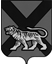 ТЕРРИТОРИАЛЬНАЯ ИЗБИРАТЕЛЬНАЯ КОМИССИЯ ГОРОДА  ДАЛЬНЕГОРСКАРЕШЕНИЕ  05 апреля  2016 г. 	   	    г. Дальнегорск                              № 12/3О назначении Иванова Ю.В. членом  участковых комиссий  избирательного  участка  № 1013  с правом решающего голоса вместо выбывшего	В связи  с досрочным прекращением полномочий члена участковой избирательной комиссии № 1013 с правом решающего голоса Фасхутдиновой Н.Н. (решение от 05.04.2016  № 11/3), в соответствии со статьями 22, 27, 29 Федерального закона «Об основных гарантиях избирательных прав и права на участие в референдуме граждан Российской Федерации», Порядком формирования резерва составов участковых комиссий и назначения нового члена участковой комиссии из резерва составов участковых комиссий, утвержденным постановлением Центральной избирательной комиссии Российской Федерации от 5 декабря 2012 года       № 152/1137-6, Методическими рекомендациями о порядке формирования территориальных избирательных комиссий, избирательных комиссий муниципальных образований, окружных  и участковых избирательных комиссий, утвержденными постановлением Центральной избирательной комиссии Российской Федерации  от 17 февраля 2010 года № 192/1337-5, статьями 17, 23, 31 Избирательного кодекса Приморского края, решением Избирательной комиссии Приморского края от 23 августа  2014 года № 1527/226 «О кандидатурах, дополнительно зачисленных в резерв составов участковых комиссий Приморского края избирательных участков с № 1003 по № 1019», территориальная избирательная комиссия города ДальнегорскаРЕШИЛА:Назначить членом участковой избирательной комиссии избирательного участка № 1013 с правом решающего голоса Иванова Юрия Валерьевича, предложенного  собранием избирателей по месту жительства.Направить настоящее решение в Избирательную комиссию Приморского края.Направить настоящее решение в участковую избирательную комиссию избирательного участка № 1013.Разместить настоящее решение на официальном сайте Дальнегорского городского округа.Председатель комиссии						       С.Н.ЗарецкаяСекретарь заседания							   О.Д. Деремешко  